广西香米产业发展“十四五”规划广西壮族自治区粮食和物资储备局2021年12月目  录第一章  发展环境	1第一节  发展条件	1第二节  发展成就	2第三节  面临挑战	5第四节  发展机遇	7第二章  总体要求	8第一节  指导思想	8第二节  基本原则	9第三节  发展目标	10第三章  发展布局与路径	11第一节  发展布局	11第二节  发展路径	12第四章  重点任务	14第一节  延长产业链	14第二节  提升价值链	15第三节  完善供应链	17第四节  构建产业集群	20第五节  完善主体协同网络	21第六节  完善服务体系	22第七节  融入新发展格局	23第五章  保障措施	24第一节  强化组织实施	24第二节  强化收储引导	24第三节  强化要素支持	25第四节  做好协调配合	25为贯彻党的十九届五中全会作出的“十四五”时期推进优质粮食工程的战略部署，本规划以《中华人民共和国国民经济和社会发展第十四个五年规划和2035年远景目标纲要》、《国家粮食安全中长期规划纲要（2021-2035）》《广西壮族自治区国民经济和社会发展第十四个五年规划和2035年远景目标纲要框架》《广西粮食和物资储备行业发展“十四五”规划》为指导，充分发挥自然资源优越、稻作文化深厚、区位优势独特的优势，大力发展“广西香米”产业，满足人们对美好生活的追求。本规划是全面推进“广西香米”产业发展的指导性文件，规划基期为2020年，规划期限为2021—2025年。第一章  发展环境第一节  发展条件自然资源优越。广西具有香米种植的光、热、水、土等良好的资源环境。广西地处亚热带季风气候区，全年气候温暖；受冬夏季风交替影响，全区年降水量在1000毫米以上，是我国降水量最丰富的地区之一。郁江平原、浔江平原、玉林盆地等地势平坦，适宜规模化种植。硒作为微量元素具有防癌、抗氧化、抗衰老等作用，广西是全国连片富硒土壤面积最大的区域。稻作文化深厚。广西是长江以南稻米的重要产区，稻作文化源远流长。左江流域石铲及石铲遗存的发现表明，本地区的稻作农业早在新石器时代晚期就有了一定的发展。至今传承下来的丰收节、农具节等体现了深厚的广西稻作文化。源远流长的稻作文化为“广西香米”产业发展提供深厚的生态文化支撑。区位优势独特。广西是距离粮食主销区——粤港澳大湾区内陆最近的省区之一。据统计，粤港澳大湾区粮食自给率不足一成，广西历来是其主要粮食来源地。中国广西与东盟地缘相近，是全国唯一与东盟国家水陆相邻的省区。根据经济合作和发展组织（OECD）与联合国粮农组织（FAO）的测算，2015—2020年期间，东盟五国（印尼、马来西亚、菲律宾、泰国、越南）水稻年均产销盈余为180万吨，是全球主要大米出口地区。其中，泰国香米口感软滑与香味独特兼备，其出口规模在全球仅次于印度香米。第二节  发展成就区域公用品牌首次创设并取得显著成效。从2017年广西提出“创建‘广西香米’区域公用品牌”设想，部署实施“广西香米”产业发展战略，到2020年“广西香米”品牌在“第十届中国粮油榜颁奖盛典”上获得表彰，“广西香米”品牌从无到有，影响力不断壮大。近年来，我区以“优质粮食工程”为抓手，积极构建各种宣传展示平台，加大“广西香米”宣传力度，着力提升“广西香米”区域公用品牌影响力。从2019年年底开始投入1100万元，在中央广播电视总台综合频道、新闻频道、《中国之声》播放“广西香米”电视和电台专题广告，提升“广西香米”品牌在国内的知名度；投资冠名“广西香米”号高铁列车，开往广州、深圳等主要城市，扩大“广西香米”品牌的影响力和辐射力；积极组织企业参加中国粮食交易大会、广西名特优农产品（广州）交易会等大型展会，进一步巩固提高了“广西香米”的影响力。“广西香米”产业联盟建立“广西香米官网”，建设“广西香米”旗舰店并在超市内设立“广西香米”专柜，“广西香米”进机关进社区，通过线上线下销售结合，不断拓展市场服务功能，树立“壮美广西、生态好米、广西香米”的整体形象，促进“广西香米”产业高质量发展。经过几年的品牌创建工作，“广西香米”品牌的知名度和竞争力不断提升，粮发香丝、广粮发2号、野香优莉丝等3个品种成为我区主打品牌，宾阳“古辣香米”、贵港“东津细米”和“上林大米”荣获国家地理标志保护产品称号，河池“南丹巴平米”荣获“2018中国十大好吃米饭”称号。第十届中国粮油榜推介活动中，“广西香米”荣获“中国粮油影响力公共品牌”，2020年12月于北京举办的“第十届中国粮油榜颁奖盛典”上，“广西香米”品牌获得表彰。《广西好粮油·广西香米》团体标准（T/GXAS 007—2019）入围2021年粮食领域团体标准培优计划名单。“广西香米”赢得了广东等消费市场的广泛青睐，每年销往粤港等地达100万吨。质量保障体系基本形成。推动组建“广西香米”产业联盟，现已拥有28家优质粮食企业，每年至少召开2次联盟大会，主要商议“广西香米”区域公用品牌建设相关事宜；严格贯彻执行2018年1月开始实行的《广西好粮油·广西香米》团体标准，并于2018年年底完成《广西好粮油大米生产加工规范》编制。“广西香米”统一生产技术规范和产品质量标准，统一设计包装，促进了“广西香米”产业快速发展。同时着手建立“广西香米”追溯系统，通过质量标准的管控，力求实现“从田间到餐桌”的全程质量监管。全区累计投入资金3.02亿元，采购仪器设备5800台（套），建设和完善1个自治区级和14个市级粮食质检机构。依托国有企事业单位建设63个县级粮食质检机构，在11个自治区直属粮食收储企业建立粮食质量安全监测点，初步形成以自治区级机构为重点、市级机构为骨干、县级机构为补充的广西粮食质检体系，为“广西香米”高质量发展提供保障基础。政策扶持引领作用显著。稻谷补贴与储备粮订单收购挂钩政策优势持续发挥。优质稻订单收购进一步调动农民种植优质稻的积极性，为“广西香米”产业发展奠定坚实的物质基础。从2004年开始，广西一直实施稻谷补贴和粮食收购挂钩政策，并不断调整增加优质稻收购数量至50万吨。2019年利用财政下拨的1650万元设立优质稻品种推广专项资金，采购优质稻种共58.9万公斤。采取向全区部分稻谷生产者免费发放稻种实物的方式，以点带面，推广优质品种种植。在适合“广西香米”等优质稻种植的桂林、来宾、贵港、南宁、玉林等区域建立优质稻粮源生产、收购基地，在全州等15个示范县和3家自治区级示范企业实施 “中国好粮油”行动计划，扩大“东津细米”“上林大米”“古辣香米”等地理标志产品的种植面积，引导带动农民调整粮食种植结构，扩大广西优质稻种植面积。积极实施以奖代补，广西粮发种业有限公司等22家企业单位30个项目获得第一批奖励1000万元，广西粮食发展有限公司等18家企业单位27个项目获得第二批奖励1000万元。带动农户增收效果显著。截至2020年年底，全区符合“广西香米”产品标准和有一定地域特色的优质稻种植面积达1000万亩以上，总产量400万吨左右。当年优质稻收购价比普通晚籼稻收购价高30%，相较种植普通稻，农民的收益平均每亩增加收入300多元，有力地促进了农民增收。每年带动农户增收10亿元以上，较“广西香米”战略实施前翻一番。第三节  面临挑战环境变化大，任务艰巨。当今世界正经历百年未有之大变局，新冠肺炎疫情全球持续蔓延，不稳定性、不确定性明显增加，保障粮食安全的重要性愈加突出。2020年广西农村居民人均可支配收入14815元，比城镇居民人均可支配收入低21044元，比全国农村居民人均可支配收入低2316元，增加农民收入的压力巨大。而作为农民收入的主要来源之一，“广西香米”产业发展不仅要巩固脱贫攻坚成果，还要带动乡村振兴，实现乡村产业兴旺、农民收入增加。品牌推介不足，溢价效应不显著。品牌杂乱，缺乏知名大品牌。尽管“广西香米”在广东、海南、港澳等地区同行业和消费者中有相当高知名度，不少大米品牌已经具备打造精品、名品的条件，但受产业政策、管理模式、经营方式和资金技术等因素制约，产品规模小、品牌杂乱，全区大米品牌有近300个，许多不同品牌却都经营同一品种大米，没有形成区域优势的知名品牌，整体竞争力不强，无法真正获得品牌溢价。品种繁多，无法形成规模优势。由于对优质稻研发培育和推广投入不足，优质新品种的研发培育能力相对落后，传统优质品种未能及时提纯复壮。除此之外，科技资源没有得到有效整合，无法形成合力，培育选种的品种较多，没有形成高产优质且广受种粮农民和消费者一致欢迎的优势品种，难以集中推广种植，无法形成优质稻品种的规模优势。宣传推介不力，品牌效益较低。广西优质大米名声在外，一些企业也创立了自己的品牌，但由于品牌宣传推介不力，未能发挥应有的品牌效益，市场竞争力不突出，与普通大米价格相差不大，没有体现出广西大米优质优价，没能拓展更大的市场空间和效益空间。加工水平不高，产品市场竞争能力不强。目前，我区大米加工企业规模不大，加工设备和技术落后，科技创新能力不强，大米生产主要以初级加工为主，精深加工和产业化程度较低，加工转化率和附加值不高，产品品质层次较低，辐射带动能力和市场竞争能力不强，甚至大量的优质稻谷作为加工原料流到区外，“为他人作嫁衣”。 龙头加工企业少，全区年产值100亿元以上的粮油加工企业只有1家。政策扶持不够，资金投入不足。我区优质稻生产面临成本攀升、资源约束等问题。优质稻粮价上涨，压缩了香米产业的利润空间。支持品牌建设的政策措施尚未完善，对龙头企业的培育扶持力度不够，在优质稻品种研发、推广种植、收购储存、加工销售等环节的扶持引导和资金投入不足，品牌建设推进缓慢。第四节  发展机遇人们对美好生活的追求为“广西香米”产业发展带来旺盛的市场需求。近年来，随着我国经济社会发展，人民群众生活水平的不断提高，老百姓在粮食领域的消费需求已经从“吃得饱”向“吃得好”转变，要求“吃得健康营养”“吃得放心”“吃得便利”，绿色优质粮食产品的消费逐渐成为主流，在产品种类上，人们更加注重多样化、个性化。消费分层明显，市场分化加速，特色品种、精深加工产品和中高端粮油产品等需求快速增长。根据广西粮食经济学会不完全统计，2020年区内优质大米销售量占全部大米的60%左右。在质量要求上，更加注重绿色有机、安全营养。根据《2021天猫大米消费白皮书》发布的数据， 消费者在线上搜索大米时，地标相关关键词占14%。根据中研普华产业研究院预测，到2025年全国高端大米产量将达到145万吨。“广西香米”具有“米粒细长、米味香醇、口感爽滑、营养丰富”的优良品质，市场前景广阔。党的十九届五中全会提出要改善人民生活品质，并作出了具体细致周密的安排，有效释放了“广西香米”产业发展潜力。国家深入推进“优质粮食工程”建设为“广西香米”产业发展带来巨大的支持。实施“优质粮食工程”是落实乡村振兴战略和国家粮食安全战略、深化农业供给侧结构性改革的有力举措。党的十九届五中全会作出了“十四五”时期继续推进“优质粮食工程”的战略部署。广西作为第一批“国家优质粮食工程”重点支持省份，在粮食产后服务、粮食质检等方面取得巨大成绩。国家“优质粮食工程”继续深入实施，将为“广西香米”产业发展带来资金和政策等方面的保障。新发展格局构建为“广西香米”产业发展带来巨大的空间。党的十九届五中全会明确提出，要加快构建以国内大循环为主体、国内国际双循环相互促进的新发展格局，并作出重大工作部署，为推动高质量发展、实现“十四五”规划纲要和2035年远景目标指明重要发展方向。广西紧贴粤港澳大湾区这一巨大的大米消费市场，面向东盟这一全球主要大米出口区域，服务和融入新发展格局为“广西香米”产业发展带来巨大的空间。第二章  总体要求第一节  指导思想以习近平新时代中国特色社会主义思想为指导，认真贯彻党的十九大及十九届历次全会精神，与国家粮食和物资储备局“十四五”相关规划、《广西经济和社会发展第十四个五年规划和2035年远景目标纲要》《广西粮食和物资储备行业发展“十四五”规划》等相互衔接，统筹发展与安全，立足新发展阶段，贯彻新发展理念，融入新发展格局，以满足人民群众对优质粮食消费新需求为导向，以高质量发展为主题，实施供给侧结构性改革与需求侧管理相结合，充分发挥“广西香米”种植的资源、文化、品质优势，实施品牌引领、龙头带动、链条支撑、产业融合发展战略，“五优联动”，“三链协同”，打造香米产业强区。第二节  基本原则——坚持新发展理念。把新发展理念贯穿“广西香米”产业发展全过程和各领域，积极融入新发展格局，转变发展方式，推动质量变革、效率变革、动力变革，实现更高质量、更有效率、更加公平、更可持续、更为安全的发展。——坚持市场主导与政府引导相结合。以市场需求为导向，充分发挥市场在资源配置中的决定性作用，激发企业、农户创新动力。针对香米产业的薄弱环节，强化政府规划引导、政策扶持、监管服务，着力营造良好环境。——坚持供给侧结构性改革与需求侧管理相结合。从供给侧结构性改革着手，完善“产购储加销”的服务体系，着力提升香米品质，做强“广西香米”区域公用品牌。从需求侧管理发力，加快形成高效产销对接、供需匹配机制。——坚持整体推进与重点突破相结合。树立“大粮食” “大产业”理念，以新型农业经营主体为主导，以利益联结为纽带，通过扶持粮食种植大户、加工龙头企业及农民专业合作社，整体推进，健全完善“广西香米”全产业链。在此基础上，抓住香米产业发展面临的主要矛盾和矛盾的主要方面，充分发挥粮食加工转化的引擎作用，推动仓储、物流、加工等粮食流通各环节有机衔接。第三节  发展目标聚焦人民群众对优质粮食消费新需求，实施树品牌强龙头补链条聚集群工程，到2025年，我区基本建成香米强区。——香米现代产业体系更完善。以供给侧结构性改革为主线，加快实施以“优粮优产、优粮优购、优粮优储、优粮优加、优粮优销”为内涵的“五优联动”，缺失的产业链得到补齐，“产购储加销”顺畅有序衔接，产业标准化、规模化、集约化、现代化水平得到提升，各类主体活力得到有效释放，种粮积极性显著提高，到2025年优质稻产量达到500万吨。——香米产业发展质量更高。通过有机种植、加工综合利用，实现香米产业绿色发展。“广西香米”区域公用品牌的影响力更大、带动效应更强，形成“1+N+N”特色香米品牌矩阵。积极探索新技术、新模式、新产品，实现香米产业创新发展。加强与区外的合作，香米产业开放发展水平得到提升。——口粮安全水平显著提升。推动“广西香米”产业高质量发展，香米供给得到有效增加，人们对高品质口粮需求得到有效满足，广西口粮安全保障水平得到有效提升。——香米产业惠民成效更显著。通过提供优质服务、降低种粮成本、提升香米就地加工率、增强品牌影响力，实现优粮优价，到2025年带动农民收入增加13亿元，乡村振兴的根基得到进一步夯实。第三章  发展布局与路径第一节  发展布局——打造“一核两翼”的优质粮源基地。根据土壤、气候等自然资源分布，结合强首府战略等，充分发挥宾阳县、港南区等“中国好粮油”行动示范县（区）的龙头带动作用，构建以南宁和贵港为核心区，以桂北（桂林、来宾）和桂东南（玉林、钦州）为两翼的优质粮源种植基地。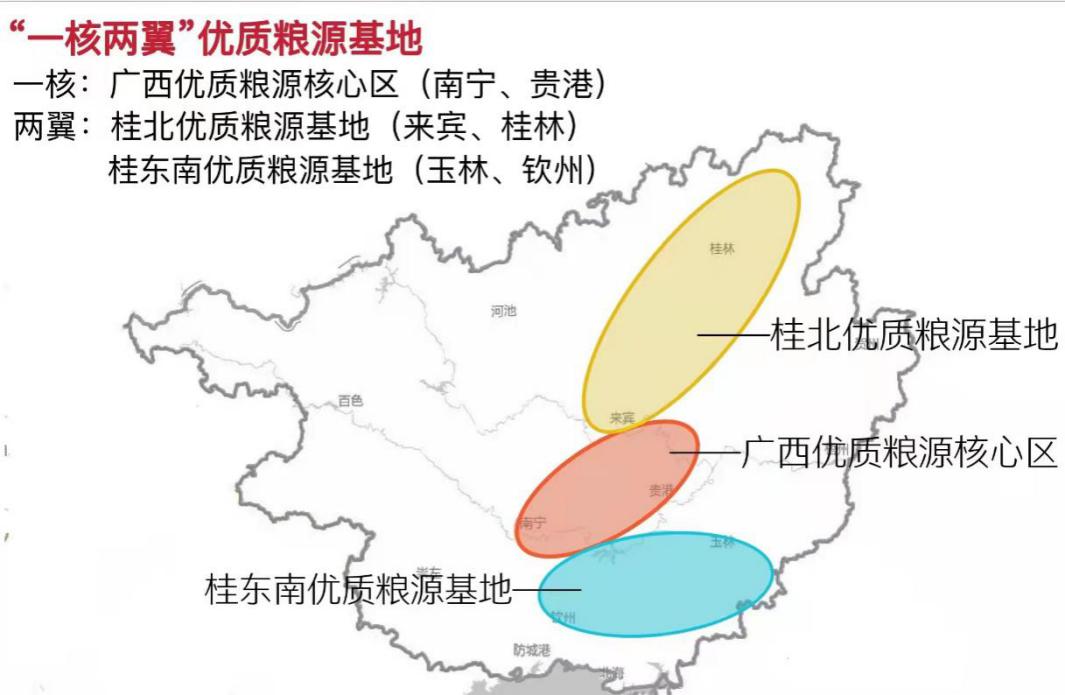 图1 广西“一核两翼”的优质粮源基地布局——打造“产购储加销”的全产业链。充分发挥龙头加工企业向产业链上下游拓展，补齐仓储等薄弱环节，提升香米品质，构建“产购储加销”的香米全产业链。——打造区域公用品牌与企业品牌的联动体系。依托广“广西香米”产业联盟，成员加工企业齐心协力，继续加大“广西香米”品牌宣传。充分调动地方参与“广西香米”加工产业积极性，打造宾阳“古辣香米”、贵港“东津细米”、来宾“象州香米”等区域公用品牌。充分发挥“广西香米”区域公用品牌的支撑作用，引导企业建立自主品牌，完善行业治理体系和治理能力，形成区域公用品牌与企业品牌的良性互动发展格局。第二节  发展路径——龙头带动。加大对龙头企业的扶持力度，积极探索“公司+农户”“公司+合作社+农户”“公司+基地+农户”等模式，充分发挥龙头企业先进生产要素导入、全流程质量管控、市场渠道广等优势，释放其对接小农户和大市场的桥梁作用。——品牌引领。以满足人民群众由“吃得饱”向“吃得好”的转变为导向，充分发挥政府的引导作用，持续宣传推介“广西香米”区域公用品牌，提升“广西香米”的市场影响力，为企业品牌引流，提升“广西香米”的价值，推动“广西香米”产业高质量发展。——链条支撑。推动香米加工企业在产业链上游与科研院所、新型农业经营主体开展育种对接与协作，根据市场需求，采用“资金+技术”等方式，开展优质稻种子合作研发；在产业链中游采用定向投入、专项服务、良种培育、订单收购、代储加工等方式，建设优质粮源基地，探索开展绿色种植、收购、储存、专用化加工试点；在产业链下游延伸建设物流营销和服务网络，推动种源优良化、粮源基地化、加工规模化、产品优质化、服务多样化、“产购储加销”一体化，着力打造绿色、有机的优质粮食供应链，构建从田间到餐桌的全产业链。——融合发展。鼓励有实力的香米加工企业牵头，联合新型经营主体、科研院所、质检机构等，共同组建香米产业化联合体，实现优势互补、合作共赢，促进一二三产业融合发展。鼓励“广西香米”与地方特色产品有机结合，丰富特色产品内涵。以“广西香米”品牌文化为纽带，带动休闲农业和乡村旅游发展，建立、完善一批以香米元素为主的民宿、农家乐、农事体验区等旅游新业态。第四章  重点任务第一节  延长产业链加大优质稻品种的选育推广。加强对重点推广品种的品质、亩产、抗病、抗虫、抗倒伏等性能进行综合评价，并对其市场潜力进行分析判断，明确育种发展的方向。围绕“广西香米”特有的优良品质做文章，加大优质稻种的研发、选育和推广工作，培育一批优质、高产、抗性强的优良水稻新品种。大力实施优质稻新品种示范推广项目，广泛宣传优质、高产、高效新品种，引导农户因地制宜选种优质新品种，增加优质稻供给，助推“广西香米”产业提升。完善优质粮源基地。严格保护耕地、补齐基础设施短板、提升耕地质量，增强综合生产能力。充分发挥品牌的放大效应，实现优粮优价，切实增加种粮收入，推动更多资源汇集优质粮源基地建设。充分发挥储备粮订单收购政策引领作用，利用稻谷补贴与储备粮订单收购政策引导土地流转，大力支持加工企业与种粮大户、专业合作社开展优质稻订单生产，进一步扩大“广西香米”种植面积，推动优质稻规模化、产业化发展，争取到2025年优质稻种植面积扩大到**万亩。大力发展特色香米食品加工产业。适应现代快节奏生活的需要，发展以广西香米为原料的方便米饭、粥等自热食品；以香米为原料，开发针对婴儿等特定人群的食品，增强“广西香米”需求的适配性。发挥“广西香米”的品质优势，积极打造广西优势特色米粉原粮供应基地，为柳州螺蛳粉、桂林米粉、南宁老友粉、玉林牛腩粉等提供充足的优质原粮，做大做强广西优势特色米粉产业。加快发展稻谷副产物深加工。大力发展粮食循环经济，加快建立“企业小循环、园区大循环”体系，对碎米、稻壳、米糠、米糠油和稻壳粉等进行加工，实现粮食副产物的循环、全值和梯次利用，争取实现稻米“吃干榨净”。第二节  提升价值链提升“广西香米”原粮种植品质。制订“广西香米”有机种植的标准，规范种植技术，实现统一种植管理。充分发挥广西富硒资源优势和山清水秀的生态优势，发展富硒水稻种植，满足人民群众对高品质生活与身体健康的追求。提升规模化种植水平，促进“广西香米”品质提升。提升香米加工水平。积极在粮食清理、干燥、仓储、装卸、运输、加工等环节推广应用粮食机械装备自主创新成果，升级配置粮食机械化、自动化、智能化、环保型装备，提升国产化加工装备使用率水平。积极实施补链条工程，改造升级粮食加工生产线，优化工艺流程，严格按照《广西好粮油·广西香米生产质量控制规范》进行生产，促进“广西香米”产业发展。充分利用现有农业产业化龙头企业资源，加大支持扶持力度，开展粮油精深加工技术研究和产品开发，促进粮食企业加大技术改造力度，培育壮大一批粮食加工骨干企业，推动“广西香米”加工逐步由粮食初级产品向高端产品、特色产品转变。打造“1+N+N”广西特色香米品牌矩阵。鼓励广西香米产业联盟完善“广西香米”的质量标准体系，鼓励企业推行更高质量标准，研发健康的香米制品。积极实施树品牌工程，提升“广西香米”品牌营销能力。加快推进“广西香米”图形商标的注册，持续加大在主流媒体广告投放力度，重点提升“广西香米”在广东、海南等区域市场的影响力。充分发挥我区生态文化、长寿文化优势，深入挖掘“广西香米”品牌内涵，增强品牌影响力（“1”）；推动打造“古辣香米”“布洛陀香米”“博白香米”“东津细米”等区域公用品牌（“N”）,支持骨干企业创建“志桥”“浦福源”“良大头”等自主品牌（“N”）。鼓励、支持和组织各类粮食骨干企业通过中国粮食交易大会、中国—东盟博览会、粤桂协作消费对接活动、广西名特优农产品交易会、优质粮油品种评定品鉴活动等区内外展销推介活动，扩大品牌影响力和市场竞争力。第三节  完善供应链加快建设低温准低温仓。对已有平房仓的墙体、屋盖、门窗等结构部位进行保温、隔热和气密性改造，以达到低温储粮要求。因地制宜、合理选用浅层地能、地表水、自来水、风冷等多种冷源为媒介的低温、绿色储粮工艺。对粮食储备仓配套的电气线路、通风熏蒸检测等相关设施设备进行升级改造，消除安全隐患，提高作业效率。推动仓储设施共享，切实提升其利用率。完善物流体系。服务国家粤港澳大湾区区域重大战略和共建“一带一路”需要，围绕“南向、北联、东融、西合”全方位开放发展新格局，积极对接国家“四横八纵”的物流布局和广西“两横两纵”的粮食物流通道，统筹考虑“广西香米”的种植布局，重点把西江粮食通道打造成“广西香米”通道，发展水水、公水、铁水联运，完善内河散粮疏运系统，构建“通道+枢纽+节点”的粮食物流骨干网络，为“广西香米”产业融入粤港澳大湾区提供重要支撑。完善粮食物流信息系统，实现不同运输方式的有效衔接，提升粮食运输的速度。丰富市场供应体系。依托国家粮食（广西）交易中心，加快建设覆盖全国乃至全世界的中国香米产业电子商务基地项目，构建线上线下相结合的“广西香米”电子交易平台，鼓励销售企业入驻知名电商平台，发布全国性的香米“产购储加销”信息，建立健全价格形成机制，推动香米产业发展。开展“互联网+粮食”行动，推广手机售粮、网上粮店、农商直供等新业态，不断拓宽销售渠道，增加市场占有率。线上要进一步借助淘宝、阿里、京东等成熟电商平台，不断拓宽线上销售渠道，增加线上销售份额。积极主动拓展线下业务，增设销售门店，鼓励到广州等大城市建设直营店。开展“广西香米”品牌进社区、进超市活动，鼓励有条件的企业在超市设立专柜，把“广西香米”品种推向广大的消费群体。支持粮食加工企业与大中型超市及社区便利店集团开展战略合作，采取直采、直供、直销等产销衔接方式，加快实现批发转零售步伐，持续降低综合成本。完善质量安全保障体系。紧密对接国家优质粮食工程质量追溯平台，搭建自治区互联互通、源头监管的质量安全追溯信息平台，建立完善粮食质量动态信息数据库，不断完善“广西香米”溯源防伪体系，探索融入广西粮食信息综合监管平台，制定“广西香米”追溯规范，提升粮食质量监管效能，提高风险预警管控能力。实施以区级为骨干、市级为支撑、县级为基础的粮食质量检验检测机构能力提升行动，强化粮食质检机构检验检测、风险预警、标准制定、研究开发、培训宣传功能。加快推进粮食收购、储存、出库数据信息与全区食品安全智慧监管平台体系有效衔接，实现数据共享互通。加强对优质稻“产购储加销”等环节的质量管控，增加从田头到餐桌各环节的检测频次，扩大检测范围，按照优质稻谷、大米等国家标准及“广西香米”标准进行检测和质量分析。构建“广西香米”的配送标准和 “广西香米”口感评价体系，并通过追溯平台向社会公众展示，提高产品卖点。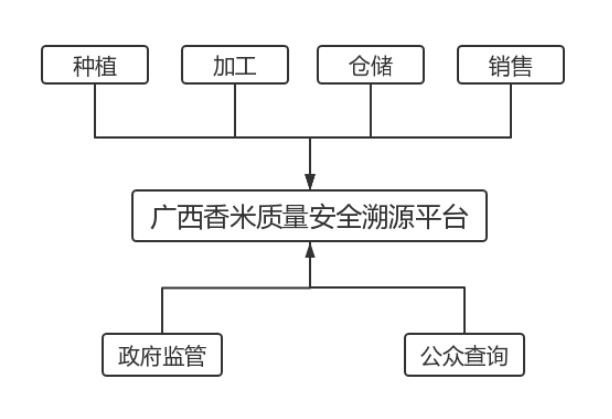 图2 “广西香米”质量安全溯源平台第四节  构建产业集群构建香米产业园区。实施聚集群工程，以南宁、桂林、贵港、来宾为重点，建设以香米为主、以特色米制食品为业、以八桂文化为魂的“广西香米”产业园区，构建种子研发—加工—品牌营销的产业链，完善物流等服务体系，培育一批质量高、信誉好、市场占有率高的香米经营主体，打造优质稻品种研发孵化器、香米全产业链基地、三产融合试验区。加快一二三产业融合。以“广西香米”品牌文化为纽带，举办稻田文化艺术节，发展农事体验区等旅游新业态，带动休闲农业和乡村旅游。鼓励与宾阳炮龙文化等地方其他特色文化产业融合发展，做大做强“广西香米”产业。打造“广西香米”之都。充分发挥南宁生态和文化优势，结合强首府战略，依托广西（中国—东盟）粮食物流产业园，构建中国—东盟香米交易中心，做大做强香米产业，把南宁打造成“广西香米”之都。第五节  完善主体协同网络强龙头：龙头带动。积极实施强龙头工程，按照“扶优、扶强、扶大”的原则，落实《广西“中国好粮油”行动计划以奖代补实施方案》，助推投资规模大、科技含量高、产业链条长、带动能力强的“广西香米”加工龙头企业发展。在农业产业化重点龙头企业认定工作中，认定和扶持一批具有核心竞争力和行业带动力的粮食产业化重点龙头企业。支持龙头企业与新型农业经营主体和农户构建稳固的利益联结机制，引导种植优质粮食品种，带动农民增收致富。支持符合条件的龙头企业参与承担政策性粮食收储业务；在确保区域粮食安全的前提下，探索创新龙头企业参与当地粮食储备机制。优组织：公司+合作社+基地+农户。鼓励“广西香米”加工企业与新型经营主体对接，组成农业产业化联合体，建立稳固的香米产销关系，让农民分享粮食收购、加工、销售等环节的收益，促进经营主体和联合体的发展壮大，提升香米生产经营能力。科学统筹，合理规划，支持一批村集体以土地入股的形式成立农民专业合作社，鼓励成立以家庭成员为主要劳动力的家庭农场，采取“合作社+现代农业公司+农户”、“集体+合作社+农户”等合作模式，建立风险共担、利益共享的双赢机制，实现特色产业规模化经营，最大限度发挥农业资源的效益和作用。壮协会：完善“广西香米”产业联盟。加快公用商标的注册，积极制订《标识（商标）使用管理方法》等制度，出台监管办法，强化约束。完善“广西香米”的质量评价标准体系，开展“广西香米”质量调查、品质测报和安全风险监测，营造安全放心的粮油消费环境，为实现“吃得饱”向“吃得营养健康”转变提供质量支撑。支持成员单位加强与国内外同行沟通交流，学习先进技术和经验。加大对“广西香米”区域公用品牌使用的督查和监管力度,建立“广西香米”区域公用品牌使用和退出机制。第六节  完善服务体系构建产业链智能管理体系。完善生产、市场供需、价格、质量监测等预警体系和智慧生产服务子平台、市场销售服务子平台，全面建成“广西香米”全产业链智能管理体系。完善“产购储加销”社会化服务体系。支持和引导生产经营主体创办各种农业社会化服务组织，为优质稻生产提供育秧、机耕、机插、机收、烘干、统防统治等全程社会化服务。构建“广西香米”优质稻服务平台，提升服务供需衔接水平。完善科研支撑体系。整合自治区农科院、广西大学农学院及区外涉粮科研机构的科研力量，加快构建“广西香米”研究院，打造“广西香米”种植、收储、物流、加工、粮油食品等科研链条，夯实粮食供给侧结构性改革的科技支撑。积极引导各地根据自身条件选用充氮气调、低温储藏、浅层地能等储粮新工艺，加快推广绿色生态储粮新技术。完善人才支撑体系。抢抓西部陆海新通道建设、粤港澳大湾区、中国（广西）自由贸易试验区、强首府战略等重大发展机遇，立足优势，依托“双高”建设项目持续推动教育教学综合改革，积极争取政府债券等资金支持推进直属两所院校新校区建设，为“广西香米”产业发展提供高素质技术技能型人才。加快推进广西工商职业技术学院武鸣新校区二期、三期项目建设和广西工商技师学院新校区建设，充分扩大涉粮专业规模，不断深化粮食职业教育教学改革创新，切实提高人才培养质量，提高学院实训规模及质量，进一步提升办学水平。积极申报国家和自治区组织的各类人才评选，培养粮食专业高级人才。聚焦“广西香米”产业发展，选拔领军人才，培育优秀青年拔尖人才，建设高水平团队。树立“不求所有、但求所用”的人才观念，创新人才引入模式，壮大专业化人才队伍。通过基层农技推广体系建设、培训高素质农民等项目，不断发展壮大适应“广西香米”高质量发展的高素质农民队伍。第七节  融入新发展格局积极融入粤港澳大湾区。充分利用粤桂东西部协作平台，巩固和深化“广西香米”在粤港澳大湾区的市场销售渠道。充分发挥广西区位优势和资源优势，引入大湾区企业，助推香米产业发展。加强与兄弟省区合作。加强与国内香米企业在生产、加工、销售等方面的合作，共同提升在国际市场上的议价能力。推动与东盟香米产业合作。鼓励区内粮食企业到东盟建设优质稻生产示范基地，开展优质稻育种、种植、加工等方面的合作，稳定和拓展优质粮食进口来源渠道。依托广西（中国—东盟）粮食物流产业园区，构建中国—东盟香米交易中心，发布中国—东盟香米指数，为双边产业发展提供决策参考。第五章  保障措施第一节  强化组织实施构建责任明确、协调有序、监管严格、保护有力的“广西香米”产业链链长制，负责协调“产购储加销”。完善从田间到餐桌的全程质量监控与监管体系，提高“广西香米”品牌质量安全保障能力。落实香米市场企业主体责任，健全“广西香米”质量管控网络。第二节  强化收储引导在巩固现有优质稻储备规模的基础上，增加南宁、贵港、桂林、来宾、玉林等地优质稻收储比例，引导优质稻种植，为粮食加工企业提供优质、成本可控的粮源，为“广西香米”品牌建设提供有力保障。释放广西粮食发展有限公司等大型国有粮食骨干企业的渠道、仓容、资金等优势，带动粮食贸易、储备、加工等主体入市收储优质稻，推动优质稻实现优粮优价、优粮优销。第三节  强化要素支持全区各级财政部门加大对“广西香米”产业发展的财政支持力度，重点支持“广西香米”区域公用品牌等重要环节建设。统筹利用产粮大县奖励资金等支持“广西香米”产业发展。充分发挥财政资金引导功能，积极引导金融资本、社会资本参与，加大信贷支持力度，拓宽企业融资渠道，加大对“广西香米”产业发展的投入。在土地利用年度计划中，按照“集中统筹、分级保障”的原则，对“广西香米”全产业链优化升级重点项目用地予以统筹安排和重点支持。争取将农用电价格政策惠及“广西香米”初加工企业生产用电，降低加工企业运营成本。第四节  做好协调配合加强与气象、水利、应急等部门联系，密切关注天气变化情况，抓好防灾减灾工作。加强与农业农村、水利等部门合作，整合财政资金，共同支持“广西香米”产业发展，增加农民收入，助推乡村振兴。统筹协调自治区农科院等各相关职能部门，及时研究解决“广西香米”产业发展中遇到的优质稻种子短板等重大问题和困难。专栏一  “十四五”时期广西香米产业主要发展目标专栏一  “十四五”时期广西香米产业主要发展目标专栏一  “十四五”时期广西香米产业主要发展目标指标20202025广西香米产量（万吨）400500带动农户增加收入增幅（亿元）1013低温准低温仓仓容（万吨）21.61100专栏二  延长“广西香米”产业链工程   （一）“广西香米”种业振兴项目。重点建设优质水稻种业推广示范基地、自治区优质稻种业基地等，扶持一批“育推”一体化优质稻种业企业，培育一批“广西香米”品种。（二）广西优势特色米粉原粮供应基地项目。充分发挥“广西香米”品质优势，打造广西优势特色米粉原粮供应基地，推动柳州螺蛳粉、桂林米粉、南宁老友粉、玉林牛腩粉等广西优势特色米粉产业做大做强。专栏三  打造“1+N+N”广西特色香米品牌矩阵工程开展“广西香米”历史源流研究，从农耕文明、红色历史、健康长寿、民族文化等多方面多角度多层次挖掘广西香米文化内涵，提升品牌价值。创新品牌传播渠道，在粤港澳大湾区等地举办“广西香米”品牌系列宣传和产销对接活动,扩大“广西香米”的市场影响力。加强“广西香米”区域公用品牌(1)与设区市公用品牌（N）、企业自有品牌（N）的联动，打造“1+N+N”特色香米品牌矩阵。专栏四  完善广西香米供应链行动（一）提升“广西香米”通道能力。依托西江粮食通道发展水水、公水、铁水联运，完善内河散粮疏运系统，为“广西香米”产业融入粤港澳大湾区提供重要支撑。（二）完善“广西香米”质量安全溯源平台。紧密对接国家优质粮食工程质量追溯平台，构建覆盖“广西香米”种源、育秧、种植、水肥、病虫害、土壤、收割、烘干收储和加工、物流、销售全产业链数据的质量安全溯源系统，满足政府监管和消费者的信息需求。专栏五  打造“广西香米”之都行动以宾阳、上林、横州为种植基地，以广西（中国—东盟）粮食物流产业园为加工和物流枢纽，以稻花乡里旅游区为产业融合平台，构建中国—东盟香米交易中心，把南宁打造成“广西香米”之都。专栏六  中国—东盟香米产业合作提升行动依托广西（中国—东盟）粮食物流产业园区，构建中国—东盟香米交易中心，发布中国—东盟香米指数。